Отчет АО «ТАТЭК» за I полугодие 2019 года.  исполнения утвержденной тарифной смет,  исполнения утвержденной инвестиционной программы , о соблюдении показателей качества и надежности регулируемых услуг и достижении показателей эффективности деятельности субъектов естественных монополий перед потребителями и иными заинтересованными лицами( 31 июля 2019 года в 15:00 часов в АО «ТАТЭК»)Общая информация АО «ТАТЭК»АО «ТАТЭК» является региональной электросетевой компанией, основной деятельностью компании является предоставление услуг по передаче электрической энергии. передачу и распределение электрической энергии потребителям осуществляет  по Талдыкорганскому региону  Алматинской области. В структуре АО «ТАТЭК» имеется 29 отдел /службы и  11 РЭС.Компания включена в местный раздел Государственного регистра субъектов естественных монополий по Алматинской области.Передача и распределение электроэнергии до потребителей осуществляется по линиям электропередачи общей протяженностью 12627,31 км, 106 понижающими подстанциями и 2 039 трансформаторными подстанциями. Объем электросетевого актива – 50 172 условных единиц. Площадь зоны обслуживания – 118,5 тысяч квадратных километров. Распределительные сети имеют 9683 устройств релейной защиты и автоматики. Действует 22 830 единиц современных приборов учета (АСКУЭ), обеспечивающих ведение автоматизированного учета, оперативность и достоверность информации о переданной и потребленной электроэнергии в режиме  реального времени.Численность  работающего персонала – 1 480 человек.Количество потребителей – 188 895 абонентов.Общая протяженность всех линий электропередач составляет 12 627,31 км, в том числе:ЛЭП-220 кВ- 3,82 км;ЛЭП-110 кВ-1555,47 км;ЛЭП-35 кВ-1755,09 км;ВЛ-10 кВ-4321,53 км; ВЛ-04 кВ-4823,23 км;КЛ-04/06/10 кВ-168,16 км;Количество подстанции составляет 2217 единиц, в том числе подстанции:   ПС-110 кВ-39 единиц;  ПС- 35 кВ-67 единиц;КТП- 6/10 кВ-2111 единиц;Информация об исполнении утвержденной инвестиционной программы за I полугодие 2019 года Инвестиционная программа  АО «ТАТЭК»  утверждена на сумму 606 753 тыс.тенге в 2019 году и направлена для достижения  наиболее эффективного развития компании с целью увеличения пропускной способности электроэнергии и повышения надежности . Но не смотря на проводимые мероприятия по обновлению и реконструкций сетей, высоким остается уровень износа, старения электрических сетей и оборудования идет более быстрыми темпами, чем восстановительные работы при обновлении.По оценке специалистов износ сетей электроснабжения составляет более  77%. В балансе компании имеются распределительные оборудования, кабельные и воздушные линий построенные в 60-70-х годах, которые полностью выработали свой ресурс и угрожают надежности электроснабжения потребителей, хотя срок службы линий, трансформаторов и электрооборудовании ПС составляет 25 лет. Свыше 30 лет эксплуатируются линий электропередач  на 64,1%, ПС и трансформаторы эксплуатируются также свыше 30 лет, на 74%.Данные характеризующие исполнение модернизации электрических сетей за 2018 годтыс.тенгеВнедрение системы АСКУЭНа данный момент к АСКУЭ нижнего уровня  0,4 кВ по городу Талдыкорган установлены 150 ТП с общим количеством 24 800 счетчиков. В офисе АО «ТАТЭК» установлен центральный сервер с программным комплексом «SANAU» разработанный Корпорацией «SAIMAN». Данные АСКУЭ получают на рабочем месте на ПЭВМ служба метрологии, управление коммерческого баланса электроэнергии и диспетчер  центрально-диспетчерской службы.Информация о постатейном исполнении утвержденной тарифной сметы на регулируемые услуги по передаче электрической энергии за I полугодие 2019 годаЗа I полугодие 2019 года АО «ТАТЭК» оказывало регулируемые услуги согласно приказа от 21 декабря  2018 года № 458-ОД Департамента Комитета по регулированию естественных монополий, защите конкуренции и прав потребителей Министерства национальной экономики Республики Казахстан по Алматинской области с 1 января 2019 года тариф на услуги по передаче и распределение электрической энергии за 1 кВт.час составляет 5,48 тенге (без учета НДС).Затраты на производство товаров и предоставление услуг за I полугодие 2019 года:по статье «Материальные затраты» по тарифной смете предусмотрено 618 млн.тенге, по факту исполнено на сумму 577 млн.тенге. С поздней ремонтной компанией РЭО.«Затраты на оплату труда производственного персонала, с отчислениями» - при плане 652,8 млн.тенге, фактически составили 661,2 млн.тенге, выполнены в пределах утвержденной тарифной сметы.«Амортизация» - сумма амортизации в тарифной смете утверждена в размере 303,3 млн. тенге, фактически составили 303,4 млн.тенге, выполнены 100%.«Ремонт» при плане 202,6 млн.тенге, составили 207,9 млн.тенге, выполнение в пределах утвержденной тарифной сметы.Расходы периодаОбщие и административные расходы, всего при плане 166,4 млн.тенге выполнены на 164,9 млн.тенге, в пределах утвержденной тарифной сметы.«Заработная плата административного персонала с отчислениями» при плане 111,3 млн.тенге, составила 111,5 млн.тг. выполнены в пределах утвержденной тарифной сметы.«Налоговые платежи и сборы» - при плане 19,3 млн. тенге, в целом выполнена на сумму 16,5 млн.тг. Начислены в соответствии Налоговым Законодательством РК.«Прочие расходы» - при плане 24,7 млн.тенге, фактические затраты составили 25,7 млн.тенге. В связи с производственной необходимостью, были проведены дополнительные услуги и другие услуги, с увеличением затрат на 3,7%.«Всего затраты на предоставление услуг при плане 1 967 млн.тенге составили 1 939,8 млн.тенге, выполнены в пределах утвержденной тарифной сметы.Исполнение тарифной сметы за I полугодие 2019 года не предоставляемые услуги характеризуются в целом положительно.Объемы предоставленных регулируемых услуг за 1 полугодие 2019 годаВ тарифной смете за 1 полугодие 2019 года утвержден объем передачи электрической энергии в размере 358 958 тыс. кВтч, фактически сложившиеся показатели за 1 полугодие 2019 г. составил общий объем передачи – 359,180 тыс. кВтч, Объем передачи электроэнергии утверждается уполномоченным органом в расчете на год.Основные финансово-экономические показатели деятельности субъекта естественной монополий за 1 полугодие 2019 года(оперативные данные)По оперативным данным, финансово-экономические показатели за 1 полугодие 2019 год составили:Доход – 1 968 312 тыс.тенге;Затраты реализованных услуг – 1 939 812 тыс.тенге;Прибыль за 1 полугодие 2019 года (после налогооблажения) – 5 300 тыс.тенге;О провидимой работе с потребителями регулируемых услуг за 1 полугодие 2019 годаОсновными потребителями услуг по передаче и распределению электрической энергии являются: ТОО «ЖЭТ»,  ГКП « Талдыкоргантеплосервис», ТОО «ТемиржолЭнерго», ТОО «АСПМК-519», ГГКП «Жетысу-Водоканал»,  ТОО «ТЭК», ТОО «АЭСК», ТОО МК «КазСиликон», ТОО «МангыстауЭнергоСату», АО «ХоргосВосточныеВорота», ТОО «Silk-WayEnergy», ТОО «SamgaDevelopment».В общем объеме  потребления услуг основным потребителям является ТОО «ЖЭТ» с долей потребления - 97%,  остальные потребители составляют - 3,3%.С потребителями услуг, работа производиться согласно заключенных договоров на оказание услуг по передаче и распределению электроэнергии приведенные в соответствии с типовым договором, при изменении тарифов информация своевременно доводиться до потребителей услуг.Основная цель в работе с потребителями регулируемых услуг (товаров, работ):качественное и бесперебойное электроснабжение потребителей.предоставление мощностей потребителям, в запрашиваемых объемах (выдача технических условий).АО «ТАТЭК» выдает технические условия для вновь вводимым и реконструируемым объектам энергоснабжения, для подключения к сетям компании.За 6 месяцев 2019 года общее количество выданных технических условий составляет 1 127 шт., из них 377 шт. выдано юридическим лицам, 750 шт. выдано физическим лицам.Информация о выданных технических условиях АО «ТАТЭК»за 1 полугодие 2019 года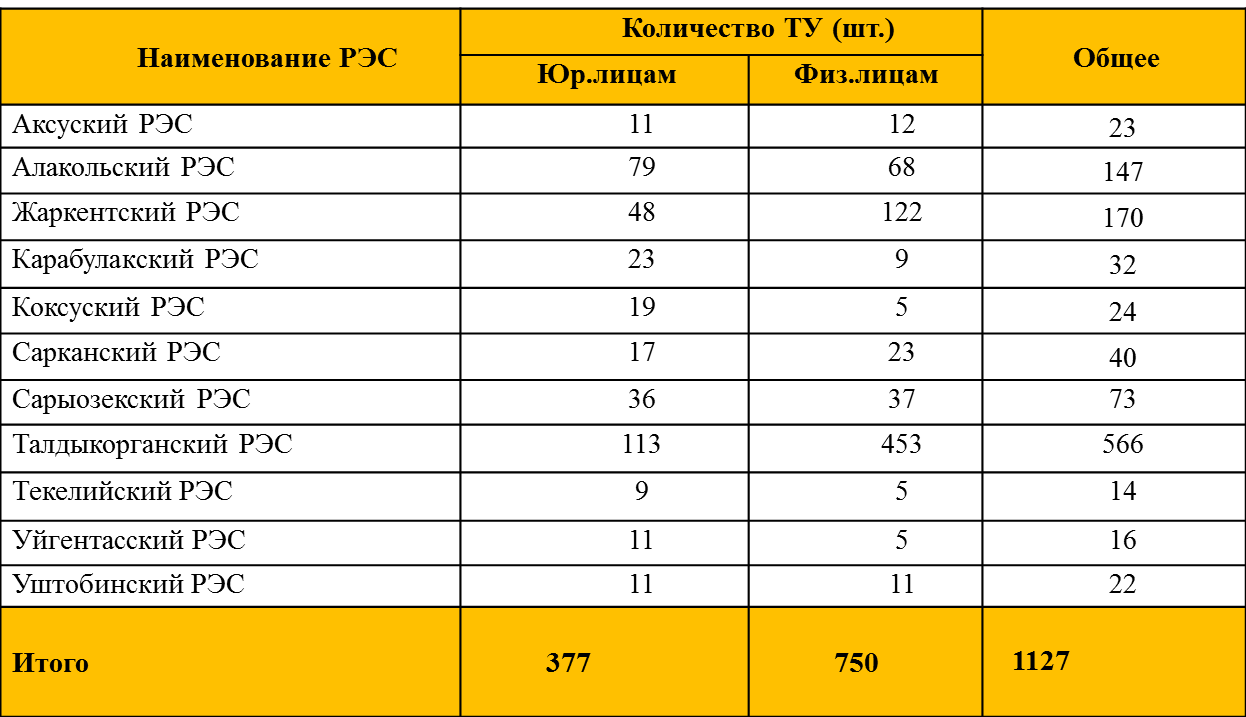 Перспективы деятельности (планы развития), в том числе, о возможных изменеиях тарифов на регулируемые услуги1. Продолжить освоение программы по модернизации и реконструкции электрических сетей на период 2019-2020г.г.  2.  Провести ремонтную компанию в полном объеме. Выполнить работы по ремонтно-эксплуатационному обслуживанию электрических сетей. Подготовить сети региона к прохождению осенне-зимнего максимума нагрузок  на 2019год. 3. Продолжить работу по внедрению плана перспективного развития электрических сетей области с целью  своевременного подключения  новых  потребителей, а также для укрепления технических   возможностей действующего электросетевого хозяйства.5. Мероприятия работы с потребителями по улучшению индикатора «Качества электроснабжения» Информация о достижении показателей качества и надежности регулируемых услуг и достижении показателей эффективности деятельности субъекта естественной монополии I полугодие 2019 годаОтключение электроэнергии со стороны АО «ТАТЭК» происходили только во время неблагоприятных погодных условий. За 1 полугодие 2019 года сохранилась надежность работы, а также технические возможности энергосистемы по увеличению транзита и бесперебойному обеспечению электроэнергией потребителей области. В 2019 году за 6 месяцев  количество отказов составило 14 случаев II степени. 2018 году общее количество 14 случаев II степени.Выводы:1.  За отчетный период АО « ТАТЭК» обеспечил план выполнения  объема оказываемых услуг по передаче и распределению электроэнергии;2.  В соответствии с планом проводится ремонтная компания электросетевого оборудования3.   Тарифная смета за I полугодие 2019 года исполнена;№ Наименование статьи программыГод ввода в эксплуатациюЕд.изм.Источник инвестиций (собственные средства, амортизационные отчисления)Источник инвестиций (собственные средства, амортизационные отчисления)Примечание№ Наименование статьи программыГод ввода в эксплуатациюЕд.изм.Кол-восуммаПримечание1Модернизация РП-10 кВ №8 г.Талдыкорган1982шт138,866Замена  масляного выключателя на вакуумные выключатели2Модернизация кабельных сетей РП-10 кВ №8 г.Талдыкорган1982км10,897,471Замена кабельных линий 10 кВ на новые линий3Модернизация распределительных сетей  10/0,4 кВ  п.Отенай  г.Талдыкорган1987км33,7212,518Замена ВЛ 10/0,4 кВ на СИП 10/0,4 кВ4Модернизация распределительных сетей  10/0,4 кВ  с.Еркин  г.Талдыкорган1974км35,2239,355Замена ВЛ 10/0,4 кВ на СИП 10/0,4 кВ5Модернизация  ситемы АСКУЭ нижнего уровня по г.Талдыкорган2014шт13,466Усиление мощности (сервера) в работе АСКУЭ6Экспертиза, геодезия и технический надзор15,077Экспертиза, экологических проект,  геологические работы, технадзорИТОГО606,753№НаименованиеЕд.измЗа 2018 г.За 2019 год (6 мес.)Отклонение(+,-) от прошлого года (2019-2018 г.г)Обще-принятый норматив1Средний индекс частоты прерываний в работе системы (SAIFI)индекс3,81,4-2,44,02Средний индекс длительности перерыва в работе системы (SAIDI)индекс9,17,78-1,324,0